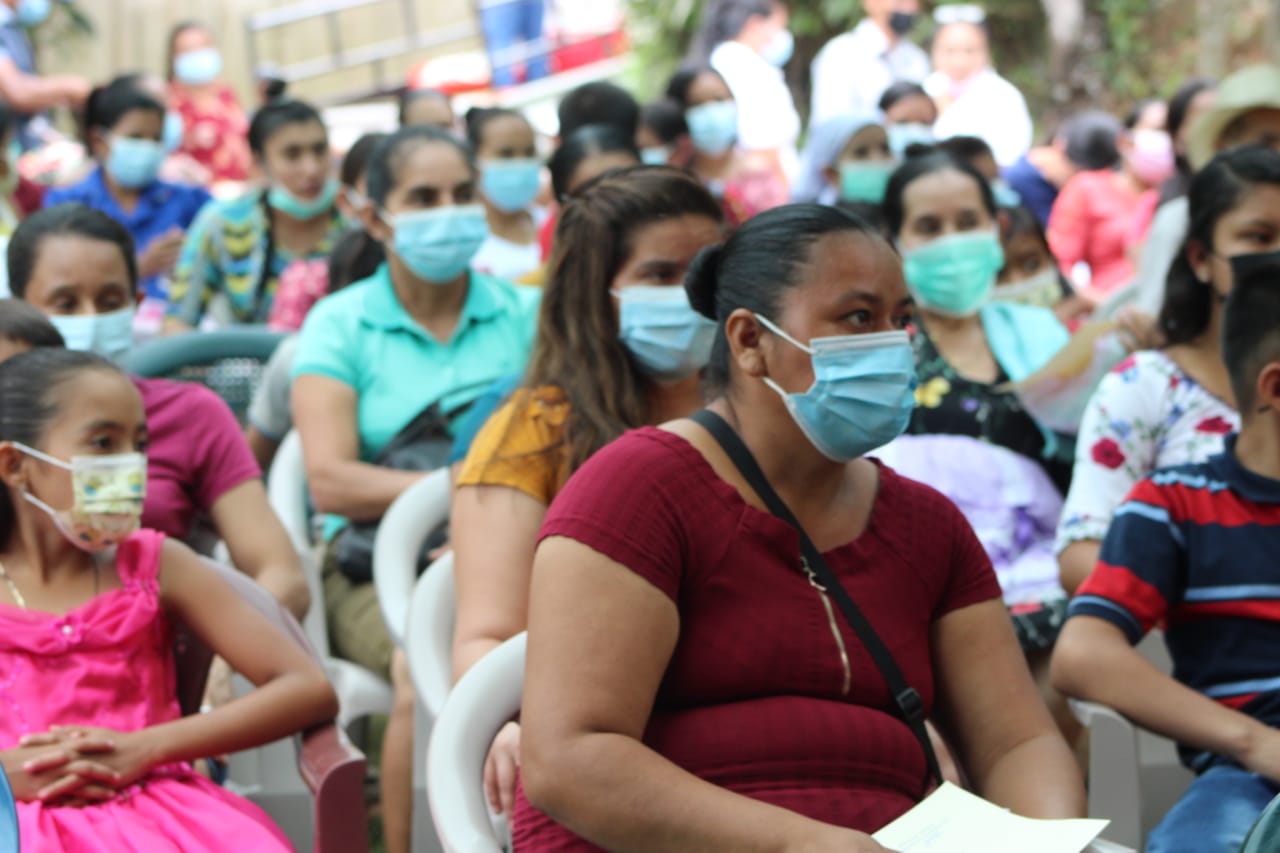 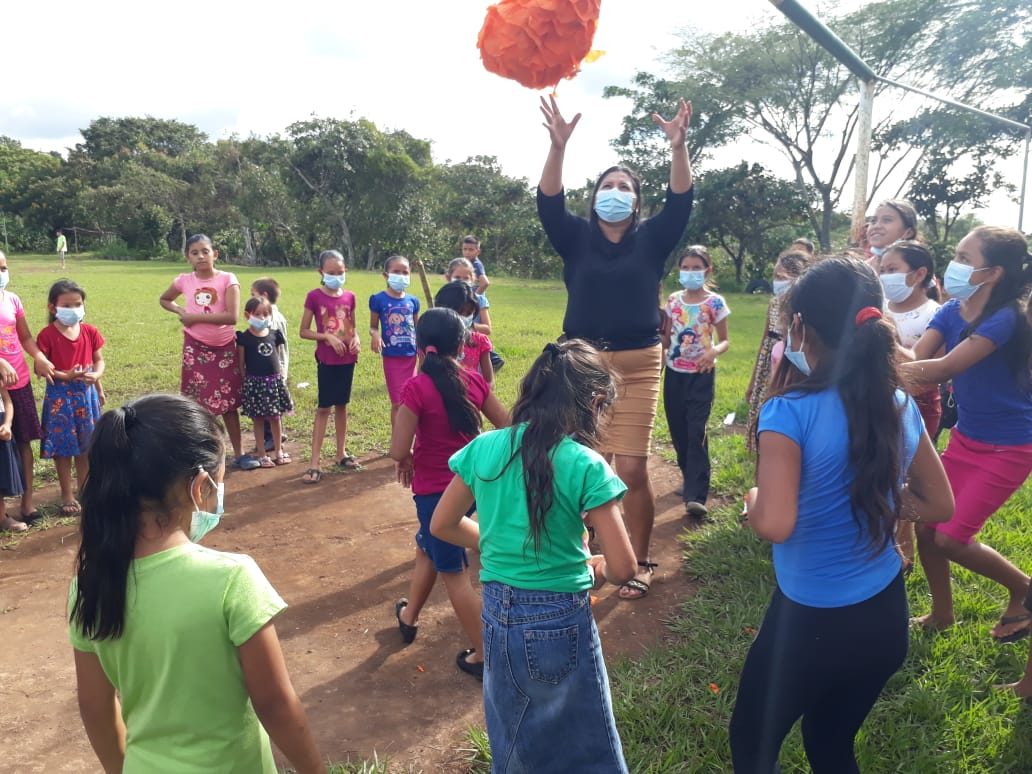 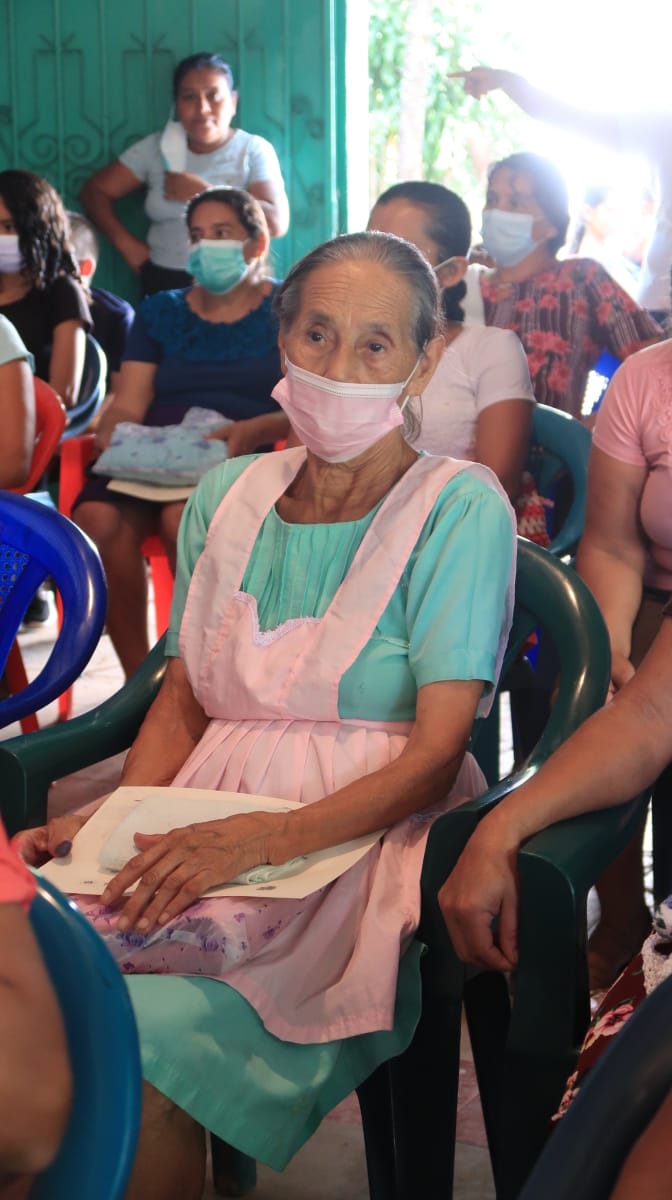   POA UNIDAD MUNICIPAL DE LA MUJER SAN SIMON, MORAZAN 2022  ÍNDICE……………………………………………………………… PORTADA………………………………………………………………. ÍNDICE………………………………………………………………. INTRODUCCIÓN……………………………………………………………OBJETIVO GENERAL…………………………………………………………OBJETIVO ESPECIFICO…………………………………………….CRONOGRAMA DE ACTIVIDADES……………………………………………APROVATORIA DEL PLAN INTRODUCIONEl presente plan de trabajo  de la Unidad Municipal de la Mujer  es para Servicio y Asistencia a las necesidades más sentidas por la mujer ya que se hace un esfuerzo por definir un instrumento de política que genere un trabajo más acertado y organizado, así garantizar los derechos de las mujeres de San simón , departamento de Morazán , bajo la línea Jerárquica de la Administración Municipal, asimismo garantizar que las diferentes estrategias y políticas sectoriales  contribuyen a la creación de una sociedad con equidad de género mediante la reducción de las brechas de género y el combate a todas las formas de erradicación de violencia contra la mujer, siendo que está estipulado en el actual Manual de Organización y Funciones dicho plan está orientado a establecer de manera programada todas las actividades que se desarrollaran durante el periodo comprendido al año dos mil dieciocho.  La planificación es parte fundamental de la unidad para introducir  el Plan municipal de Igualdad Equidad y Erradicación de la Discriminación contra las mujeres  documento elaborado y aprobado en el año 2022 por el concejo municipal. Por tal razón las actividades plasmadas en el presente documento están encaminadas a implementar dicho plan   y a transversal izar el enfoque de género en el que hacer municipal.OBJETIVOS DEL PROYECTOOBJETIVO GENERALDesarrollar procesos encaminados al empoderamiento de los derechos de las mujeres de nuestro municipio.OBJETIVO ESPECIFICO:Promover un municipalismo equitativo y democrático en el tema del género.Lograr una coordinación interinstitucional que trabaje en la prevención, denuncia, erradicación y sanción de todas las formas de violencia en el municipio.Realizar visitas a mujeres del área rural del municipio de San Simón a fin que conozcan sus derechos a través de jornadas de capacitación, así mismo desarrollar talleres no tradicionales en coordinación con las ADESCOS  y otras instituciones                                                                Cronograma de Actividades                                                                              Cronograma de Actividades   Cronograma de Actividades   Cronograma de ActividadesPROYECTO:	FORTALECIMIENTO A LA IGUALDAD DE GENERO “SAN SIMON 2022MONTO DEL PROYECTO: $2,000APROBADA POR:Eje de IntervenciónLíneas de AcciónActividadesMESESMESESMESESMESESMESESMESESMESESMESESMESESMESESMESESMESESCostosResponsable DirectaCoordinaciónEje de IntervenciónLíneas de AcciónActividades123456789101112CostosResponsable DirectaCoordinaciónAutonomía económica de las mujeres Talleres para mujeres de fortalecimiento al empoderamiento de sus derechos $5000UMMCIUDAD MUJERPDDHISDEMUASAMBLEA LEGISLATIVAAutonomía económica de las mujeres realizar campañas de salud mental y atenciones psicológicas y médicas y auto cuido  coordinado con ciudad mujer$375,00UMMCIUDAD MUJER COLECTIVA FEMINISTA ISDEMUTalleres de sensibilización sobre violencia y disc criminación contra la mujer $16000UMMCIUDAD MUJERPDDHISDEMUASAMBLEA LEGISLATIVAEje de IntervenciónLíneas de AcciónActividadesMESESMESESMESESMESESMESESMESESMESESMESESMESESMESESMESESMESESCostosResponsable DirectaCoordinaciónEje de IntervenciónLíneas de AcciónActividades123456789101112CostosResponsable DirectaCoordinaciónImplementar talleres vocacionalesBisutería y manualidadesRecetas caseras de alimentos Curso básico de cosmetología$1,200UMMCIUDAD MUJERPDDHISDEMUASAMBLEA LEGISLATIVAImplementar talleres vocacionalesApoyo a iniciativas productivas huertos caseros y cocina nutritiva para las mujeres en estado de vulnerabilidad2 Grupos de mujeres dispuestas trabajar$600,00UMMCIUDAD MUJERPDDHISDEMUASAMBLEA LEGISLATIVAEje de IntervenciónLíneas de AcciónActividadesMESESMESESMESESMESESMESESMESESMESESMESESMESESMESESMESESMESESCostosResponsable DirectaCoordinaciónEje de IntervenciónLíneas de AcciónActividades123456789101112CostosResponsable DirectaCoordinaciónAuto economía  Fortalecimiento a la economía de las mujeres Acompañamiento a grupos de ahorro1,000UMMCIUDAD MUJERPDDHISDEMUASAMBLEA LEGISLATIVAAuto economía  UMMCIUDAD MUJER COLECTIVA FEMINISTA ISDEMUDías conmemorativos Sensibilización sobre días conmemorativosConmemoración de día internacional de la mujer$400,00UMMCIUDAD MUJERPDDHISDEMUASAMBLEA LEGISLATIVAEje de IntervenciónLíneas de AcciónActividadesMESESMESESMESESMESESMESESMESESMESESMESESMESESMESESMESESMESESCostosResponsable DirectaCoordinaciónEje de IntervenciónLíneas de AcciónActividades123456789101112CostosResponsable DirectaCoordinaciónConmemoración del día de la mujer rural$300,00UMMCIUDAD MUJERPDDHISDEMUASAMBLEA LEGISLATIVADía de la no violencia $300,00UMMCIUDAD MUJER COLECTIVA FEMINISTA ISDEMU